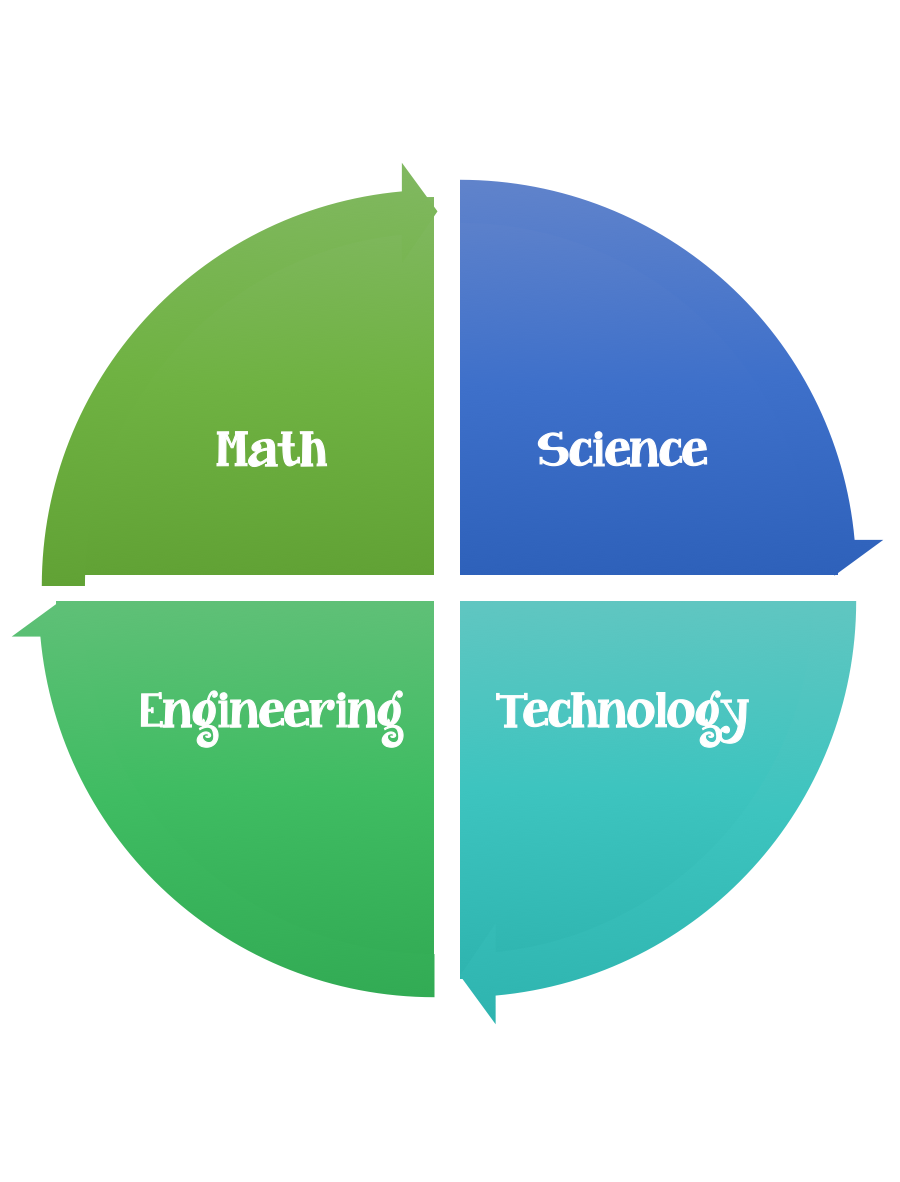                  Fulton County STEM Connect             Kindergarten Design BriefStandard:  Prioritized Standard: SKE2.b Obtain, evaluate, and communicate information to describe the physical attributes of earth materials (soil, rocks, water, and air). Students should follow the engineering design process.Background/Problem:  Smokey the Bear is tired of getting wet all of the time and needs an umbrella.  He has been very busy talking about fire safety to everyone and hasn’t had a chance to go shopping.  Can you make an umbrella for Smokey?Design Challenge:  Create/design an umbrella for Smokie the Bear. Think about what a great service he does teaching us about fire safety. If you could ask him a question what would you ask?  Criteria: Your umbrella needs to be able to have water sprayed on it for 60 seconds and still be assembled for 10 minutes after.  Your umbrella needs to be between 10 and 20 unifix cubes tall.Constraints: You can only use the materials provided to make your umbrella.Options: Brainstorm what worked and what didn’t.  What would you do better next time?  Materials: (per teams of 2, 3 or 4) teacher choiceGrocery bagSheet of copy or construction paperSheet of overhead plastic or other type of plastic (left over laminate)10 straws10 craft sticks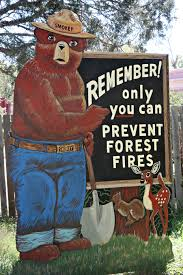 Tools:Small teddy bear or use cutout belowGlue ScissorsPaintMarkersRulers PencilPaper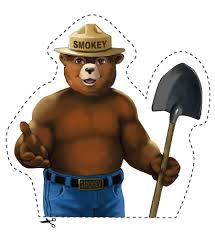 Squirt bottle to test the umbrellaChallengeUmbrella for Smokey BuildUnitAnimals